MARSDEN HIGH SCHOOL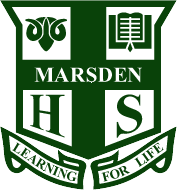 Winbourne StreetWest Ryde, NSW 2114Telephone: 9874-6544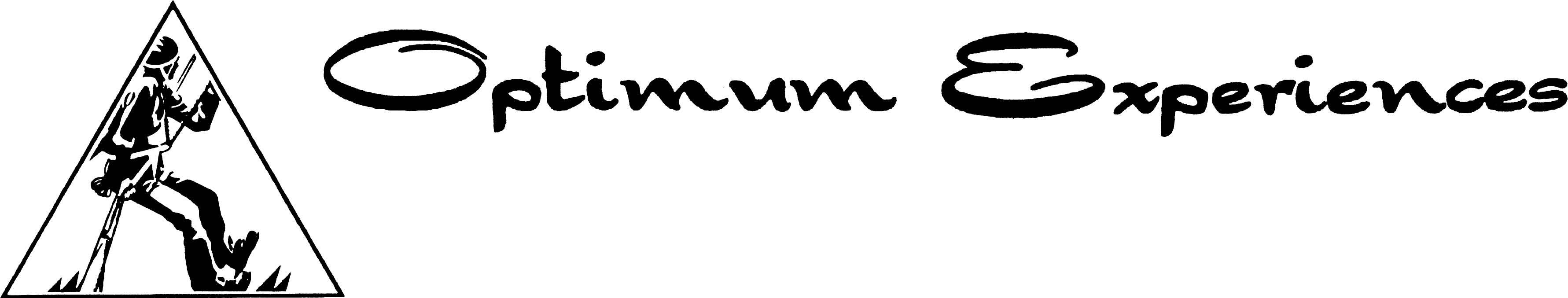 Permission and Information SheetYear 11 Crossroads Camp – Jamberoo Valley LodgeWednesday 12th June – Friday 14th June 2013Student’s Full Name : ___________________________________Year: ___________________		Date of birth : __/__/19__Home Address : 	______________________________________				__________________	   Postcode :	______Parent/Guardian Full Name : _____________________________Telephone No. 	Home : _____________	Work : _____________Emergency Contact Person : ______________________________Emergency Contact Telephone No. _____________In the event that your child should need medical attention, please complete the following details :-Medicare Card Number :  _ _ _ _   _ _ _ _ _   _  - __ (place on card)Medical History Does your child suffer from 	Asthma					YES / NO					Any allergic condition			YES / NO					Skin conditions				YES / NO					Diabetes					YES / NO					Epilepsy, fits or blackouts		YES / NO					Adverse reaction to any drugs  		YES / NO					Any other illness / disability		YES / NOIf the answer was YES to any of the above, please give details (use the attached sheet for Asthma and allergic conditions):-________________________________________________________________________________________________________________________________________________________________________________________________________________________________________________Details of any medication currently needed by your child:-______________________________________________________________________________________________________________Special Dietary needs : Vegetarian [ ] Vegan [ ] No pork [ ] No dairy products [ ]Activities :Do you give permission for your child to participate in the following activities whilst on camp?Interactive challenge initiatives	YES / NO		Challenge games		YES / NO	Drugs/HIV presentation		YES / NO		Eagles Nest			YES / NOHigh wire challenge			YES / NO		Road Safety Pres.		YES / NO	Giant Swing				YES / NO		Relationship Activities	YES / NOSock Wrestling				YES / NO				If the answer was NO to any of the above, please give details :-________________________________________________________________________________________________________________________________________________________________Rules :My child understands the rules associated with this camp -  Camp Rules, School Rules - and understands the need for these.												 YES / NOThe consequences of my child breaking any of these rules is that he/she will be given a suitable punishment on camp (isolation, detention, cleaning up, etc.). In severe cases he/she will be sent home at the student’s own cost, with no refund of any part of the camp fees. If your child is sent home, both you and the school will be contacted, and your child will be immediately under suspension from school. This means that you will need to contact the school to make an appointment for both you and your child with one of the Deputy Principals, Ms.Vasilevska or Ms Paczkowski. I understand the rules, and the consequences of my child breaking the rules.			 YES / NOIn the event of accident or illness, I authorise the obtaining of, on my behalf, such medical assistance as my child may require including transport via ambulance if necessary.						 YES / NOI also undertake to pay any medical fees and/or the cost of any prescription drugs which may be incurred whilst my child is attending the Crossroads Camp.								YES / NOThere will be no swimming activities undertaken on this camp.I give permission for ____________________________________to attend the Crossroads Camp at Jamberoo from Wednesday 12th – Friday 14th June 2013 under the conditions stipulated above. I also understand transport to and from the venue will be by chartered bus.signed	_________________________				Date __/__/____		      (parent / guardian)